         363131, Республика Северная Осетия – Алания, с. Ир, ул. Ф.Кастро, 4; тел./ факс: 8(86738) 2-40-81; 2-40-22,  http://www.rso-ir.ru, e-mail: ams_ir@mail.ruРЕШЕНИЕСобрания представителей муниципального образования Ирского сельского поселения Пригородного района Республики Северная Осетия-Алания17.11. 2016 г.				№ 11						   с. ИрОб исполнении бюджета Ирского сельского поселения муниципального образования Пригородный район РСО-Алания за 9 месяцев 2016 годаЗаслушав доклад специалиста 1 категории администрации Ирского сельского поселения Табуевой Илоны Руслановны, Собрание представителей Ирского сельского поселении РЕШИЛО:Статья 1: Утвердить отчет об исполнении бюджета Ирского сельского поселения муниципального образования Пригородный район РСО-Алания за 9 месяцев  2016 годаГлава Ирского сельского поселения 					В.Г. КулумбековУæрæсейы ФедерациРеспубликæЦæгат Ирыстон – АланиГорæтгæрон районы Иры хъæуы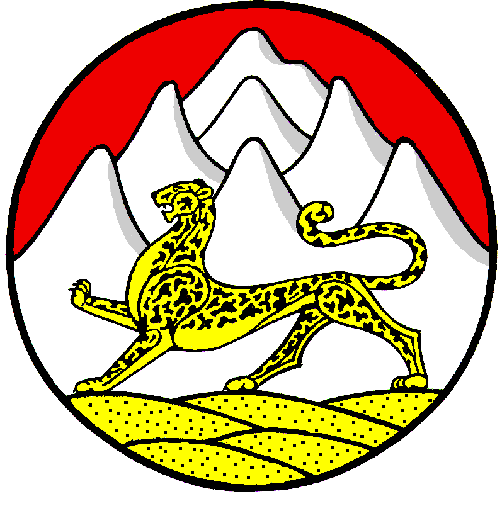 Российская ФедерацияРеспубликаСеверная Осетия – АланияПригородный районСобрание ПредставителейИрского сельского поселения